 ПРОЕКТ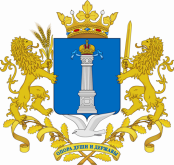 МИНИСТЕРСТВО СТРОИТЕЛЬСТВА И АРХИТЕКТУРЫУЛЬЯНОВСКОЙ ОБЛАСТИР А С П О Р Я Ж Е Н И Е____________                                                                                            № ______                                                                                                            Экз. № ______г. УльяновскО предоставлении разрешения на отклонение от предельных параметров разрешённого строительства, реконструкции объекта капитального строительства на земельном участке с кадастровым номером 73:08:011901:1674 в с. Тиинск Мелекесского района Ульяновской областиВ соответствии со статьёй 40 Градостроительного кодекса Российской Федерации, пунктом 9 статьи 2 Закона Ульяновской области от 18.12.2014   № 210-ЗО «О перераспределении полномочий в области градостроительной деятельности между органами местного самоуправления муниципальных образований Ульяновской области и органами государственной власти Ульяновской области», распоряжением Министерства строительства и архитектуры Ульяновской области от 23.01.2019 № 30-од «О предоставлении права подписи», распоряжением Министерства строительства и архитектуры Ульяновской области от 23.01.2019 № 30-од «О предоставлении права подписи», Правилами землепользования и застройки муниципального образования «Тиинское сельское поселение» Мелекесского района Ульяновской области, утверждённых решением Совета депутатов муниципального образования «Тиинское сельское поселение» Мелекесского района Ульяновской области от 29.11.2012 № 14/43(с изменениями), на основании заключения по результатам публичных слушаний от 13.12.2019, заявления Репной О. Н., выступающей от имени Ледановой И. В., Леданова И. С., Ледановой М. С. (доверенность от 05.04.2019 73 АА 1600921) от 17.10.2019:Предоставить Ледановой И. В., Леданову И. С., Ледановой М. С. разрешение на отклонение от предельных параметров разрешённого строительства, реконструкции объектов капитального строительства на земельном участке с кадастровым номером 73:08:011901:1674  по адресу: Ульяновская область, Мелекесский район, с. Тиинск, ул. Красноармейская, д. 134 в части уменьшения отступа от юго - западной границы земельного участка вдоль улицы Красноармейская менее 5 м (территориальная зона «ЖУ1» - зона индивидуальной жилой застройки).Заместитель Министра по строительству и проектному управлению                                                                   С.А. Шканов